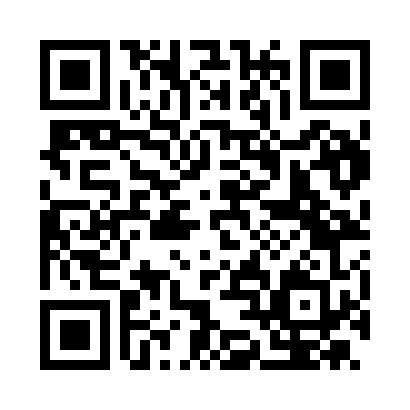 Prayer times for Ampognano, ItalyWed 1 May 2024 - Fri 31 May 2024High Latitude Method: Angle Based RulePrayer Calculation Method: Muslim World LeagueAsar Calculation Method: HanafiPrayer times provided by https://www.salahtimes.comDateDayFajrSunriseDhuhrAsrMaghribIsha1Wed4:136:031:066:048:099:532Thu4:116:021:066:048:119:543Fri4:096:001:066:058:129:564Sat4:075:591:066:068:139:585Sun4:055:581:066:068:149:596Mon4:035:571:066:078:1510:017Tue4:015:551:056:088:1610:038Wed4:005:541:056:088:1710:049Thu3:585:531:056:098:1810:0610Fri3:565:521:056:098:1910:0811Sat3:545:511:056:108:2010:0912Sun3:525:501:056:118:2210:1113Mon3:515:481:056:118:2310:1314Tue3:495:471:056:128:2410:1415Wed3:475:461:056:138:2510:1616Thu3:465:451:056:138:2610:1817Fri3:445:441:056:148:2710:1918Sat3:425:431:056:148:2810:2119Sun3:415:431:056:158:2910:2220Mon3:395:421:056:158:3010:2421Tue3:385:411:066:168:3110:2622Wed3:365:401:066:178:3210:2723Thu3:355:391:066:178:3310:2924Fri3:335:381:066:188:3410:3025Sat3:325:381:066:188:3410:3226Sun3:315:371:066:198:3510:3327Mon3:295:361:066:198:3610:3428Tue3:285:361:066:208:3710:3629Wed3:275:351:066:208:3810:3730Thu3:265:351:076:218:3910:3931Fri3:255:341:076:218:4010:40